                                                                                                                                                                            Friday, 7th October 2016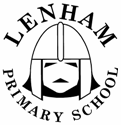 Dear Parents,We are pleased to announce that we have secured a booking at Grovesnor Hall, part of the Kingswood group of activity centres, for the Year 6 residential visit. Aim:	* To understand confidence and its effect on life* To be able to plan and use strategies based on the combined strength and weaknesses of a groupThe dates for the residential are:Departure: 	Wednesday 8th March 2017, a.mReturn:		Friday 10th March 2017, p.m.The cost of the trip this year will be £150 per child. This includes;a day trip to Howletts (and participation in a workshop), 2 nights’ accommodation, 3 meals-a-daydaily activities (from 9am to 9pm) with fully qualified staff, travel insurance and the cost of transport using the school minibuses.  The visit will be a valuable experience; allowing children to be independent, learn new skills and share a memorable time with their friends. We hope you feel able to commit to this event.   Children who do not take part in the residential element of the trip will still be invited to join us for the trip to Howletts, which will occur on Wednesday 8th March (further details will follow nearer the time). In order for any school trip to proceed, we will require exemplary behaviour from pupils at all times and, especially, in the lead up to the trip. The school reserves the right to cancel a pupil’s booking if their behaviour and conduct does not meet the expected standards. This decision will be made through consultation with the parents of the child in the weeks prior to the visit.  The cost of this trip is based on a minimum of 14 pupils participating. If we are not able to secure this number of deposits, we will endeavour to continue with the booking, however, amendments may need to be made.If you would like your child to take part and have difficulty funding the trip, please make an appointment to see our School Business Manager, Nikki Coshall - in confidence.Please complete and return the slip below by Friday 21st October 2016 together with a deposit of £50.00. The remaining balance may be paid in full at any time before 20th January 2017. If you would prefer to pay by instalments then £10 per child will be required to be paid over 10 school weeks beginning w/c 31st October 2016 and ending on 20th January 2017. Yours sincerely,Sarah HowellActing HeadteacherYear 6: Residential Trip 2017I would like my child ______________________________________________________________________________________to take part in the residential visit to Grosvenor Hall and enclose a deposit of £50.00 (non-refundable)Signed--------------------------------------------------Parent/guardian